Joining Sra. Oke-Bello’s NewselaThe linkhttps://newsela.com/quickjoin/#/BZBP4U The codeBZBP4U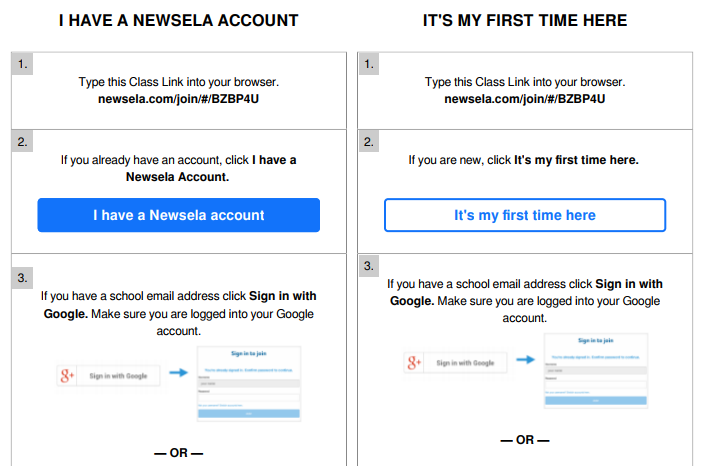 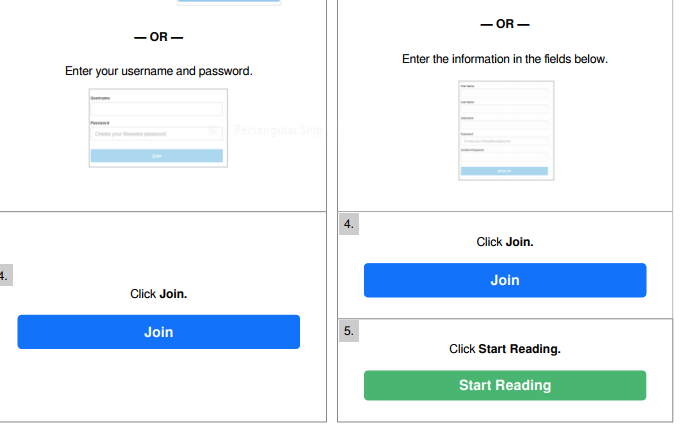 